Тел/факс - (495) 783-87-60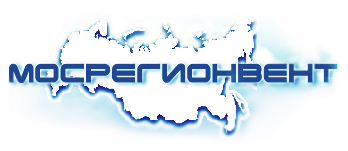              info@mosregionvent.ruwww.mosregionvent.ruБланк-заказ на щит автоматики MRОрганизацияКонтактное лицоТелефонE - mail Привод  заслонки наружного воздуха   24V                                             220V                                                        с возвратной пружиной                            без возвратной пружины Привод  заслонки наружного воздуха   24V                                             220V                                                        с возвратной пружиной                            без возвратной пружиныВентилятор приточный     Количество фаз :       1 х  220                  3 х 380     Мощность                 ,          кВт     Способ защиты двигателя      Частотный преобразователь      Термоконтакт       Токовая защитаВентилятор вытяжной     Количество фаз :       1 х  220                  3 х 380     Мощность                 ,          кВт        Способ защиты двигателя     Частотный преобразователь     Термоконтакт     Токовая защитаВентиляция только с нагревомВентиляция с нагревом и (или)  охлаждениемНагреватель электрическийКоличество фаз:  1 х  220                        2 х380                        3 х 380Количество ступеней и мощность:         1- я ступень                                                 кВт         2- я ступень                                                 кВт         3- я ступень                                                 кВт         4- я ступень                                                 кВтНагреватель электрический                                 Количество фаз: 1 х  220                       2 х380                             3 х 380Количество ступеней и мощность:         1- я ступень                                                 кВт         2- я ступень                                                 кВт         3- я ступень                                                 кВт         4- я ступень                                                 кВтНагреватель электрическийКоличество фаз:  1 х  220                        2 х380                        3 х 380Количество ступеней и мощность:         1- я ступень                                                 кВт         2- я ступень                                                 кВт         3- я ступень                                                 кВт         4- я ступень                                                 кВтНагреватель жидкостныйТеплоноситель          вода                     антифризТемпература теплоносителя прямая       в оСТемпература теплоносителя обратная     в оС                       (в режиме «выключено») Температура угрозы замораживания       в оСПривод клапана:        ~24В                    ~220ВУправление приводом: трёхпозиционное                                          0 – 10ВНагреватель жидкостныйТеплоноситель        вода                     антифризТемпература теплоносителя прямая          в оСТемпература теплоносителя обратная       в оС                      (в режиме «выключено») Температура угрозы замораживания         в оСПривод клапана:        ~24В                   ~220ВУправление приводом: трёхпозиционное                                          0 – 10ВНагреватель жидкостныйТеплоноситель          вода                     антифризТемпература теплоносителя прямая       в оСТемпература теплоносителя обратная     в оС                       (в режиме «выключено») Температура угрозы замораживания       в оСПривод клапана:        ~24В                    ~220ВУправление приводом: трёхпозиционное                                          0 – 10ВНагреватель жидкостныйТеплоноситель        вода                     антифризТемпература теплоносителя прямая          в оСТемпература теплоносителя обратная       в оС                      (в режиме «выключено») Температура угрозы замораживания         в оСПривод клапана:        ~24В                   ~220ВУправление приводом: трёхпозиционное                                          0 – 10ВОхладитель водянойТеплоноситель        вода                     антифризТемпература теплоносителя прямая          в оСПривод клапана:        ~24В                   ~220ВУправление приводом: трёхпозиционное                     аналоговое 0 – 10ВНагреватель жидкостныйТеплоноситель        вода                     антифризТемпература теплоносителя прямая          в оСТемпература теплоносителя обратная       в оС                      (в режиме «выключено») Температура угрозы замораживания         в оСПривод клапана:        ~24В                   ~220ВУправление приводом: трёхпозиционное                                          0 – 10ВОхладитель фреоновый Дополнительные опции:Датчик загрязнения фильтра :                       		(перепада давления на фильтре)Датчик работы приточного вентилятора:                           (перепада давления на вентиляторе) Датчик работы вытяжного вентилятора:        (перепада давления на вентиляторе) Канальный датчик температуры:                     Термостат защиты от замерзания:(только для водяного нагревателя)                     Регулировка скорости:         Дополнительные опции:Датчик загрязнения фильтра :                       		(перепада давления на фильтре)Датчик работы приточного вентилятора:                           (перепада давления на вентиляторе) Датчик работы вытяжного вентилятора:        (перепада давления на вентиляторе) Канальный датчик температуры:                     Термостат защиты от замерзания:(только для водяного нагревателя)                     Регулировка скорости:         Дополнительные требования:Дополнительные требования: